上投摩根全球多元配置证券投资基金(QDII)2020年第2季度报告2020年6月30日基金管理人：上投摩根基金管理有限公司基金托管人：招商银行股份有限公司报告送出日期：二〇二〇年七月二十一日§1  重要提示基金管理人的董事会及董事保证本报告所载资料不存在虚假记载、误导性陈述或重大遗漏，并对其内容的真实性、准确性和完整性承担个别及连带责任。 基金托管人招商银行股份有限公司根据本基金合同规定，于2020年7月20日复核了本报告中的财务指标、净值表现和投资组合报告等内容，保证复核内容不存在虚假记载、误导性陈述或者重大遗漏。 基金管理人承诺以诚实信用、勤勉尽责的原则管理和运用基金资产，但不保证基金一定盈利。 基金的过往业绩并不代表其未来表现。投资有风险，投资者在作出投资决策前应仔细阅读本基金的招募说明书。 本报告中财务资料未经审计。本报告期自2020年4月1日起至6月30日止。§2  基金产品概况§3  主要财务指标和基金净值表现3.1 主要财务指标单位：人民币元注：本期已实现收益指基金本期利息收入、投资收益、其他收入（不含公允价值变动收益）扣除相关费用后的余额，本期利润为本期已实现收益加上本期公允价值变动收益。上述基金业绩指标不包括持有人认购或交易基金的各项费用（例如，开放式基金的申购赎回费、红利再投资费、基金转换费等），计入费用后实际收益水平要低于所列数字。3.2 基金净值表现本报告期基金份额净值增长率及其与同期业绩比较基准收益率的比较3.2.2　自基金合同生效以来基金累计份额净值增长率变动及其与同期业绩比较基准收益率变动的比较上投摩根全球多元配置证券投资基金(QDII)累计份额净值增长率与业绩比较基准收益率历史走势对比图（2016年12月19日至2020年6月30日）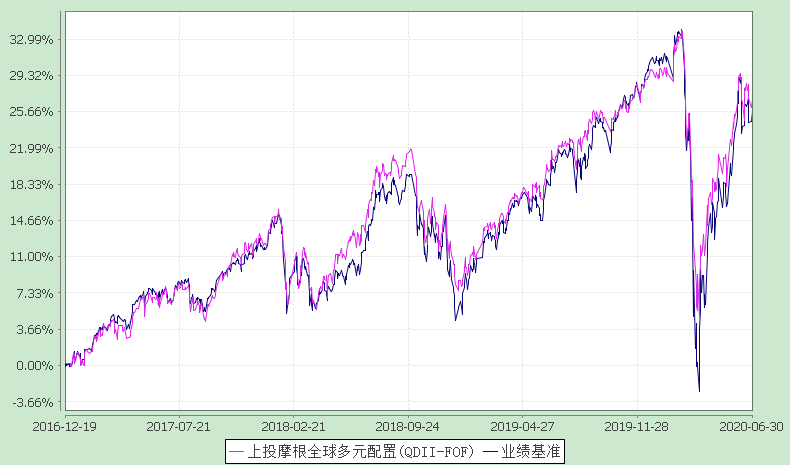 注：本基金合同生效日为2016年12月19日，图示时间段为2016年12月19日至2020年6月30日。本基金建仓期自2016年12月19日至2017年6月19日，建仓期结束时资产配置比例符合本基金基金合同规定。§4  管理人报告4.1 基金经理（或基金经理小组）简介注：1.任职日期和离任日期均指根据公司决定确定的聘任日期和解聘日期。2. 张军先生为本基金首任基金经理，其任职日期指本基金基金合同生效之日。3.证券从业的含义遵从行业协会《证券业从业人员资格管理办法》的相关规定。4.2 境外投资顾问为本基金提供投资建议的主要成员简介4.3管理人对报告期内本基金运作遵规守信情况的说明在本报告期内，基金管理人不存在损害基金份额持有人利益的行为，勤勉尽责地为基金份额持有人谋求利益。基金管理人遵守了《证券投资基金法》及其他有关法律法规、《上投摩根全球多元配置证券投资基金(QDII)基金合同》的规定。除以下情况外，基金经理对个股和投资组合的比例遵循了投资决策委员会的授权限制，基金投资比例符合基金合同和法律法规的要求：本基金曾出现个别由于市场原因引起的投资组合的投资指标被动偏离相关比例要求的情形，但已在规定时间内调整完毕。4.4 公平交易专项说明4.4.1公平交易制度的执行情况报告期内，本公司继续贯彻落实《证券投资基金管理公司公平交易制度指导意见》等相关法律法规和公司内部公平交易流程的各项要求，严格规范境内上市股票、债券的一级市场申购和二级市场交易等活动，通过系统和人工相结合的方式进行交易执行和监控分析，以确保本公司管理的不同投资组合在授权、研究分析、投资决策、交易执行、业绩评估等投资管理活动相关的环节均得到公平对待。对于交易所市场投资活动，本公司执行集中交易制度，确保不同投资组合在买卖同一证券时，按照时间优先、比例分配的原则在各投资组合间公平分配交易量；对于银行间市场投资活动，本公司通过对手库控制和交易室询价机制，严格防范对手风险并检查价格公允性；对于申购投资行为，本公司遵循价格优先、比例分配的原则，根据事前独立申报的价格和数量对交易结果进行公平分配。报告期内，通过对不同投资组合之间的收益率差异比较、对同向交易和反向交易的交易时机和交易价差监控分析，未发现整体公平交易执行出现异常的情况。4.4.2异常交易行为的专项说明报告期内，通过对交易价格、交易时间、交易方向等的分析，未发现有可能导致不公平交易和利益输送的异常交易行为。所有投资组合参与的交易所公开竞价同日反向交易成交较少的单边交易量超过该证券当日成交量的5%的情形：无。4.5 报告期内基金的投资策略和业绩表现说明4.5.1报告期内基金投资策略和运作分析2020年的第二季度上演了相对第一季度的反转行情，各类资产价格从3月低点反弹。疫情新增病例数显示出见顶迹象，经济重启及史无前例的货币宽松、财政刺激扭转了投资人在3月时的悲观情绪。报告期内的经济数据也随着隔离限制的放松和经济生活逐步趋于正常化而改善，强化了投资人认为最坏情况已经过去，下半年步入复苏期的认知。报告期内基金组合维持较灵活的股债配置，美股涨幅好于欧洲、日本及新兴市场股票。信用债表现好于利率债。价值风格在短期内曾经好于成长风格，但是经济强劲复苏的可能性较小，预计这种风格切换的持续性不强。展望后市，全球股票市场经历了一季度的下跌和二季度的反弹后，全球经济进入了新的一轮增长周期的早期阶段。同时，财政和货币刺激将持续存在。我们对下半年全球投资环境的看法正是基于此宏观判断。报告期内的反弹有可能太快了，未来市场还可能出现风险事件，如11月的美国大选、年底的英国脱欧等。但是在经济整体复苏的大背景下，股票和信用债仍有上涨空间。全球范围内的复苏也会出现差异，财政和货币刺激的能力大小和受疫情影响程度大小决定了复苏的步伐。如果疫情出现二次反扑，那么不同的应对措施也会导致不同的结果，比如采取目标控制措施，将经济损失最小化的决策就有助于市场稳定。多元化的资产组合倾向于逐步增持风险资产，如股票和信用债，并且保持一定的风险承受度和容忍较高的波动率，同时持续关注疫情、估值以及地缘政治事件。4.5.2报告期内基金的业绩表现本报告期全球多元配置份额净值增长率为:12.10%，同期业绩比较基准收益率为:15.45%。4.6报告期内基金持有人数或基金资产净值预警说明无。§5  投资组合报告5.1 报告期末基金资产组合情况5.2 报告期末在各个国家（地区）证券市场的股票及存托凭证投资分布注：本报告期末本基金未持有股票和存托凭证。5.3 报告期末按行业分类的股票及存托凭证投资组合本报告期末本基金未持有股票和存托凭证。5.4 报告期末按公允价值占基金资产净值比例大小排序的前十名股票及存托凭证投资明细本报告期末本基金未持有股票和存托凭证。5.5 报告期末按债券信用等级分类的债券投资组合本基金本报告期末未持有债券。5.6 报告期末按公允价值占基金资产净值比例大小排名的前五名债券投资明细本基金本报告期末未持有债券。5.7 报告期末按公允价值占基金资产净值比例大小排名的前十名资产支持证券投资明细本基金本报告期末未持有资产支持证券。5.8 报告期末按公允价值占基金资产净值比例大小排名的前五名金融衍生品投资明细本基金本报告期末未持有金融衍生品。5.9报告期末按公允价值占基金资产净值比例大小排序的前十名基金投资明细5.10 投资组合报告附注5.10.1报告期内本基金投资的前十名证券的发行主体本期没有出现被监管部门立案调查，或在报告编制日前一年内受到公开谴责、处罚的情形。5.10.2报告期内本基金投资的前十名股票中没有在基金合同规定备选股票库之外的股票。5.10.3其他资产构成5.10.4报告期末持有的处于转股期的可转换债券明细本基金本报告期末未持有处于转股期的可转换债券。5.10.5 报告期末前十名股票中存在流通受限情况的说明5.10.6投资组合报告附注的其他文字描述部分因四舍五入原因,投资组合报告中分项之和与合计可能存在尾差。§6  开放式基金份额变动单位：份§7  基金管理人运用固有资金投资本基金情况7.1 基金管理人持有本基金份额变动情况无。7.2 基金管理人运用固有资金投资本基金交易明细无。§8 备查文件目录8.1 备查文件目录1. 中国证监会准予上投摩根全球多元配置证券投资基金（QDII）募集注册的文件；2. 《上投摩根全球多元配置证券投资基金基金合同》；3. 《上投摩根全球多元配置证券投资基金托管协议》；4. 《上投摩根开放式基金业务规则》；5. 基金管理人业务资格批件、营业执照；6. 基金托管人业务资格批件和营业执照。8.2 存放地点基金管理人或基金托管人住所。8.3 查阅方式投资者可在营业时间免费查阅，也可按工本费购买复印件。上投摩根基金管理有限公司二〇二〇年七月二十一日基金简称上投摩根全球多元配置(QDII-FOF)上投摩根全球多元配置(QDII-FOF)基金主代码003629003629交易代码003629003629基金运作方式契约型开放式契约型开放式基金合同生效日2016年12月19日2016年12月19日报告期末基金份额总额348,231,894.58份348,231,894.58份投资目标通过全球化的资产配置和组合管理，有效地分散投资风险；在降低组合波动性的同时，实现资产的长期增值。通过全球化的资产配置和组合管理，有效地分散投资风险；在降低组合波动性的同时，实现资产的长期增值。投资策略1、大类资产配置策略本基金在大类资产配置层面将贯彻“自上而下”的资产组合配置策略，运用定性和定量相结合的方式确定基金资产配置长期比例。2、区域资产配置策略本基金将根据全球经济以及区域化经济发展、不同国家或地区经济体的宏观经济变化和经济增长情况，以及各证券市场的表现、全球资本的流动情况，挑选部分特定国家或地区作为重点投资对象，增加该目标市场在资产组合中的配置比例。本基金管理人在确定国家或地区配置比例后，将动态跟踪各国家或地区的权重，对其估值水平及风险收益特征进行研究并结合风险预算确定超配和低配比例。3、行业资产配置策略本基金通过行业分析系统，运用多种指标对各个行业进行综合分析评估，并在大类资产配置和区域资产配置框架下确定行业配置方案。本基金将动态跟踪各行业配置的权重，结合行业分析，考虑市场相关度并基于行业风险预算确定行业资产的具体超配和低配比例。4、标的基金投资策略本基金通过定量分析策略和定性分析策略相结合的方式优选标的基金，通过分析各标的基金的费率水平、历史收益、夏普比率、历史回撤、波动率等定量指标，以及基金公司、投资经理、投资流程、风险控制等定性指标，挑选出合适的基金组成标的基金池，构建基金投资组合。目前本基金将主要投资于摩根资产管理（J.P. Morgan Asset Management）旗下的公募基金，并根据定量及定性分析策略优选标的基金。摩根资产管理（J.P. Morgan Asset Management）主要是指与上投摩根存在关联关系的摩根资产管理旗下的法人实体，包括但不限于JPMorgan Funds (Asia) Limited、JPMorgan Asset Management (UK) Limited等。5、金融衍生品投资策略本基金可本着谨慎和风险可控的原则投资于金融衍生品，以避险和增值、管理汇率风险。1、大类资产配置策略本基金在大类资产配置层面将贯彻“自上而下”的资产组合配置策略，运用定性和定量相结合的方式确定基金资产配置长期比例。2、区域资产配置策略本基金将根据全球经济以及区域化经济发展、不同国家或地区经济体的宏观经济变化和经济增长情况，以及各证券市场的表现、全球资本的流动情况，挑选部分特定国家或地区作为重点投资对象，增加该目标市场在资产组合中的配置比例。本基金管理人在确定国家或地区配置比例后，将动态跟踪各国家或地区的权重，对其估值水平及风险收益特征进行研究并结合风险预算确定超配和低配比例。3、行业资产配置策略本基金通过行业分析系统，运用多种指标对各个行业进行综合分析评估，并在大类资产配置和区域资产配置框架下确定行业配置方案。本基金将动态跟踪各行业配置的权重，结合行业分析，考虑市场相关度并基于行业风险预算确定行业资产的具体超配和低配比例。4、标的基金投资策略本基金通过定量分析策略和定性分析策略相结合的方式优选标的基金，通过分析各标的基金的费率水平、历史收益、夏普比率、历史回撤、波动率等定量指标，以及基金公司、投资经理、投资流程、风险控制等定性指标，挑选出合适的基金组成标的基金池，构建基金投资组合。目前本基金将主要投资于摩根资产管理（J.P. Morgan Asset Management）旗下的公募基金，并根据定量及定性分析策略优选标的基金。摩根资产管理（J.P. Morgan Asset Management）主要是指与上投摩根存在关联关系的摩根资产管理旗下的法人实体，包括但不限于JPMorgan Funds (Asia) Limited、JPMorgan Asset Management (UK) Limited等。5、金融衍生品投资策略本基金可本着谨慎和风险可控的原则投资于金融衍生品，以避险和增值、管理汇率风险。业绩比较基准MSCI全球指数（MSCI ACWI）*80%+摩根大通全球债券指数（J.P. Morgan Global Aggregate Bond Index）*20%。MSCI全球指数（MSCI ACWI）*80%+摩根大通全球债券指数（J.P. Morgan Global Aggregate Bond Index）*20%。风险收益特征本基金主要投资于境外公募基金，属于中等风险收益水平的证券投资基金产品，预期风险和收益水平低于股票型基金，高于债券型基金和货币市场基金。根据2017年7月1日施行的《证券期货投资者适当性管理办法》，基金管理人和相关销售机构已对本基金重新进行风险评级，风险评级行为不改变本基金的实质性风险收益特征，但由于风险等级分类标准的变化，本基金的风险等级表述可能有相应变化，具体风险评级结果应以基金管理人和销售机构提供的评级结果为准。本基金主要投资于境外公募基金，属于中等风险收益水平的证券投资基金产品，预期风险和收益水平低于股票型基金，高于债券型基金和货币市场基金。根据2017年7月1日施行的《证券期货投资者适当性管理办法》，基金管理人和相关销售机构已对本基金重新进行风险评级，风险评级行为不改变本基金的实质性风险收益特征，但由于风险等级分类标准的变化，本基金的风险等级表述可能有相应变化，具体风险评级结果应以基金管理人和销售机构提供的评级结果为准。基金管理人上投摩根基金管理有限公司上投摩根基金管理有限公司基金托管人招商银行股份有限公司招商银行股份有限公司境外投资顾问英文名称JPMORGAN ASSET MANAGEMENT (ASIA PACIFIC) LIMITEDJPMORGAN ASSET MANAGEMENT (ASIA PACIFIC) LIMITED境外投资顾问中文名称摩根资产管理(亚太)有限公司摩根资产管理(亚太)有限公司境外资产托管人英文名称The Hong Kong and Shanghai Banking Corporation LimitedThe Hong Kong and Shanghai Banking Corporation Limited境外资产托管人中文名称香港上海汇丰银行有限公司香港上海汇丰银行有限公司主要财务指标报告期(2020年4月1日-2020年6月30日)上期金额1.本期已实现收益9,591,712.48-2.本期利润51,816,380.94-3.加权平均基金份额本期利润0.1387-4.期末基金资产净值442,008,163.14-5.期末基金份额净值1.269-阶段净值增长率①净值增长率标准差②业绩比较基准收益率③业绩比较基准收益率标准差④①-③②-④过去三个月12.10%1.13%15.45%1.43%-3.35%-0.30%过去六个月-1.70%1.34%-3.51%2.00%1.81%-0.66%过去一年4.79%0.98%4.31%1.43%0.48%-0.45%过去三年19.38%0.76%18.07%0.95%1.31%-0.19%过去五年------自基金合同生效起至今26.90%0.72%25.67%0.88%1.23%-0.16%姓名职务任本基金的基金经理期限任本基金的基金经理期限证券从业年限说明姓名职务任职日期离任日期证券从业年限说明张军本基金基金经理、投资董事2016-12-19-27年基金经理张军先生，毕业于上海复旦大学。曾担任上海国际信托有限公司国际业务部经理，交易部经理。2004年6月加入上投摩根基金管理有限公司，先后担任交易部总监、投资经理、基金经理、投资组合管理部总监、投资绩效评估总监、国际投资部总监、组合基金投资部总监，现担任投资董事。2008年3月起担任上投摩根亚太优势混合型证券投资基金基金经理，自2012年3月起同时担任上投摩根全球天然资源混合型证券投资基金基金经理，自2016年12月起同时担任上投摩根全球多元配置证券投资基金基金经理，自2018年10月起担任上投摩根欧洲动力策略股票型证券投资基金（QDII）基金经理，自2019年7月起同时担任上投摩根日本精选股票型证券投资基金（QDII）基金经理。姓名在境外投资顾问所任职务证券从业年限说明Leon Goldfeld （高礼行）摩根多元资产解决方案团队基金经理及董事总经理32年男，曾在多家机构负责投资组合管理序号项目金额(人民币元)占基金总资产的比例(%)1权益投资--其中：普通股--存托凭证--优先股--房地产信托--2基金投资428,853,747.5692.843固定收益投资--其中：债券--资产支持证券--4金融衍生品投资--其中：远期--期货--期权--权证--5买入返售金融资产--其中：买断式回购的买入返售金融资产--6货币市场工具--7银行存款和结算备付金合计31,553,615.906.838其他各项资产1,532,955.010.339合计461,940,318.47100.00国家（地区）公允价值(人民币元)占基金资产净值比例（％）合计--序号基金名称基金类型运作方式管理人公允价值（人民币元）占基金资产净值比例(%)1JPMorgan Funds-US Aggregate Bond Fund债券型开放式JPMorgan Asset Management (Europe) S.á r.l.87,287,233.2919.752JPMorgan Funds-JPM US Equity All Cap Fund股票型开放式JPMorgan Asset Management (Europe) S.á r.l.59,798,255.4913.533JPMorgan Funds-JPM US Growth Fund股票型开放式JPMorgan Asset Management (Europe) S.á r.l.55,147,096.2012.484JPMorgan Funds-JPM US Value Fund股票型开放式JPMorgan Asset Management (Europe) S.á r.l.51,463,165.1011.645JPMorgan SAR Global Bond Fund债券型开放式JF Asset Management Limited (Part of the JPMorgan Chase & Co, group of companies)38,714,727.168.766JPMorgan Inv Funds-JPM Europe Select Equity Fund股票型开放式JPMorgan Asset Management (Europe) S.á r.l.32,484,937.067.357JPMorgan Funds-JPM Emerging Markets Opportunities Fund股票型开放式JPMorgan Asset Management (Europe) S.á r.l.27,782,081.856.298JPMorgan Funds-JPM Asia Pacific Equity Fund股票型开放式JPMorgan Asset Management (Europe) S.á r.l.22,101,624.145.009JPMorgan Investment Funds-Japan Select Eqt Fd股票型开放式JPMorgan Asset Management (Europe) S.á r.l.19,046,457.714.3110JPMorgan Funds-JPM Global Corporate Bond Fund债券型开放式JPMorgan Asset Management (Europe) S.á r.l.17,851,214.114.04序号名称金额(人民币元)1存出保证金-2应收证券清算款-3应收股利-4应收利息721.565应收申购款1,532,233.456其他应收款-7待摊费用-8其他-9合计1,532,955.01报告期期初基金份额总额380,543,514.11报告期基金总申购份额22,976,723.48减：报告期基金总赎回份额55,288,343.01报告期基金拆分变动份额-报告期期末基金份额总额348,231,894.58